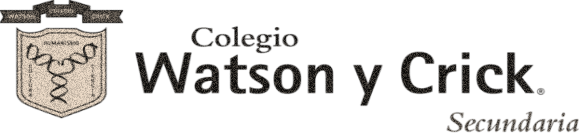 Nombre:_______________________________________________ Grupo: _______Fecha: _________________Sigue las indicaciones atentamente, responde con tinta negra y subraya la respuesta correcta.Pega la guía en la carpeta de evidencias para su revisión.Define los siguientes conceptos:Literatura:Argumento:Comentario crítico:¿Cuáles son los tres géneros literarios y escribe un subgénero para cada uno?Escribe tres tipos de lenguaje:¿Qué es un análisis de fondo?Escribe los elementos que forman parte de un análisis de fondo:Separa en sílabas, coloca el acento donde corresponda, encierra con color verde la silaba tónica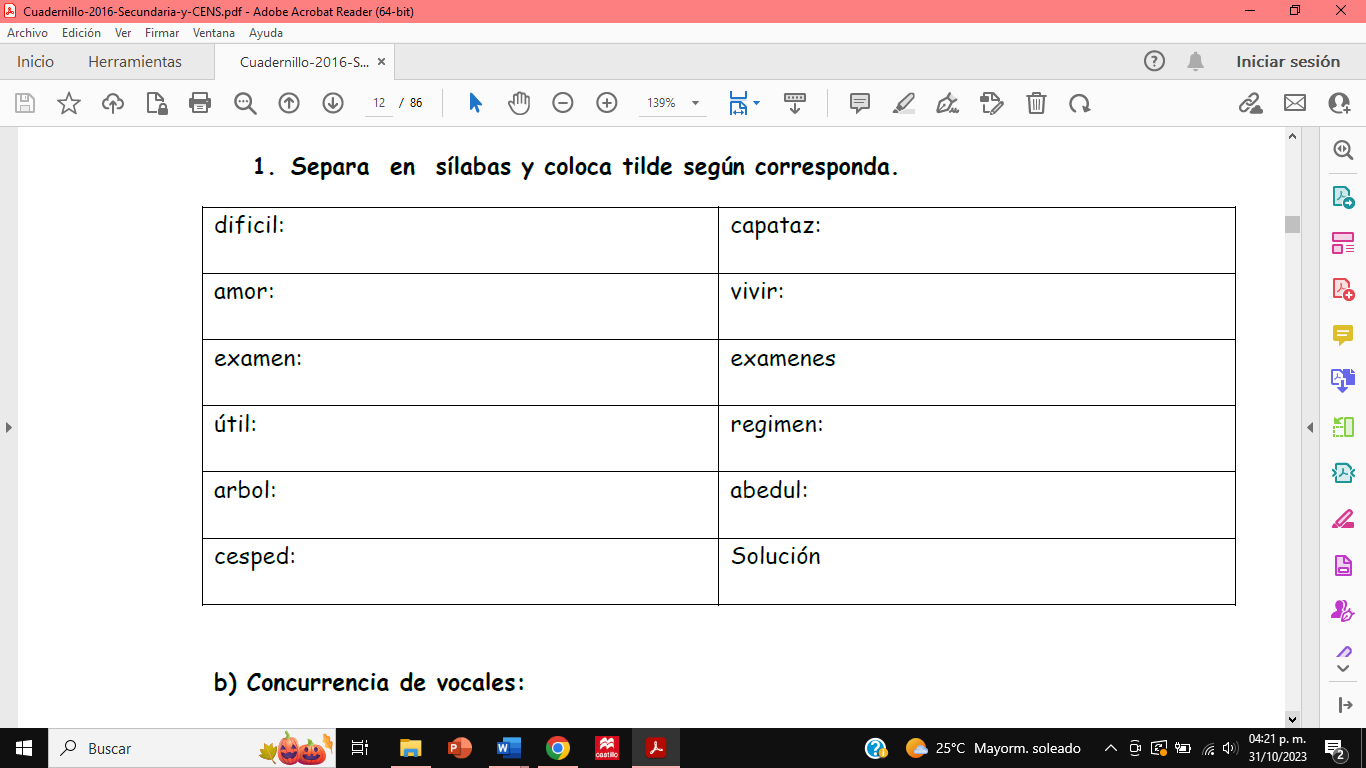 De acuerdo con la silaba tónica señalada escribe si es aguda, grave o esdrújula.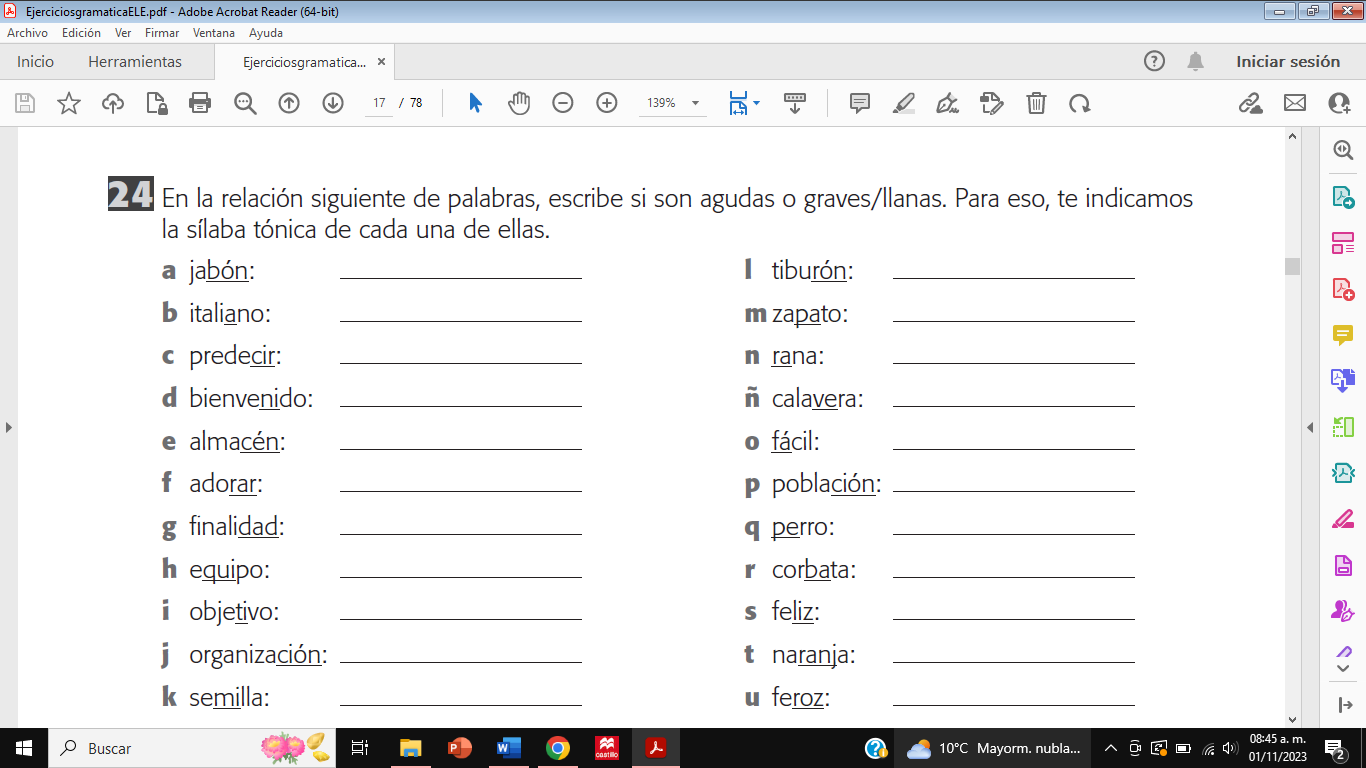 ¿Qué es la comunicación?Dibuja un esquema en donde representes los elementos de la comunicaciónIndica los elementos de la comunicación que intervienen en la siguiente situación:La profesora envía un mensaje a través de la pagina del colegio, indicando los materiales que deberán traer para la celebración del día de muertos.Emisor: Receptor:Canal:Código:Escribe cuales son los cinco tipos de texto:Lee el siguiente texto y subraya la respuesta correcta:Gallito de las rocasEsta maravillosa especie es considerada como el ave nacional del Perú. Su hábitat son los bosques de montaña de la región amazónica, entre los 1500 y 2500 m.s.n.m., y se lo puede encontrar en el Santuario Histórico de Machu Picchu. Su tamaño es el de una gallina pequeña y de plumaje escarlata, el macho lleva en la cabeza una cresta en forma de abanico, su color es más intenso que el de la hembra. Su principal alimento es la fruta.El gallito de las rocas es de gran importancia para el bosque, pues dispersa las semillas de muchas especies de árboles. Por tener los colores tan vistosos se lo ha definido como "cometa de fuego" y "llamarada en vuelo", construye su nido en sitios de penumbra, empleando barro y espinos, donde pone solo dos huevos.El barro de su nido mezclado con vinagre cura la sarna y la tiña. Se dice que los indios, antiguamente, utilizaban las plumas para realizar brujerías y que, si las llevaban consigo, eran invencibles en la guerra pues podrían aplacar la ira del enemigo.¿Cuál es la diferencia entre un gallito de las rocas macho y una hembra?
a) La cresta y el color de esta.
b) El plumaje escarlata.
c) El tamaño de una gallina pequeña.
d) Su principal alimento es la fruta.
e) Las plumas son de diferente tamaño.

El bosque debe agradecer a los gallitos porque...
a) cazan bichos peligrosos.
b) dispersan las semillas de los árboles.
c) embellecen la amazonia.
d) controlan la cantidad de hojas.
e) aumentan la diversidad de la fauna.

El barro de su nido mezclado con vinagre...
a) cura la sarna.
b) tiñe la piel de los indios.
c) cura la tiña y la sarna.
d) sana la piel teñida.
e) se usa para teñir algodón.¿Qué es un organizador gráfico?Escribe tres tipos de organizadores gráficos¿Qué es coherencia?¿Qué es la cohesión?¿Qué es la anáfora?Encierra las anáforas del siguiente texto con color verdeAlan y Martin invitaron a Celeste y Azul a Huanchaco por que allí se realizaría un gran concierto de rock: como eran las seis de la tarde, las invitadas querían comer algo, por lo que fueron a saborear unas ricas cachangas y picarones, pero las coloridas querían anticuchos, así que ellos compraron dos anticuchos de patas de pollo y potaje nunca visto por las doncellas para ser saboreados hasta los huesos.Ordena el siguiente texto¿Qué es la paráfrasis?¿Qué es una cita textual?¿Qué datos debe contener una referencia bibliográfica?¿Qué es un resumen?¿Qué es una idea central del texto?¿Cuáles son las ideas principales de un texto?